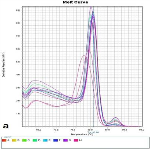 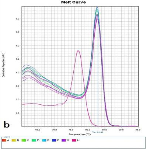 Melt curve of HIF-1α mRNA (a) and β-actin (b). As the melting temperature (Tm) was 80.86℃, HIF-1α mRNA double strand dissociated at the maximum, and the fluorescence intensity rose to the peak. When the temperature was 82.91℃, β-actin double strand dissociated at the maximum, and the fluorescence intensity rose to the peak.